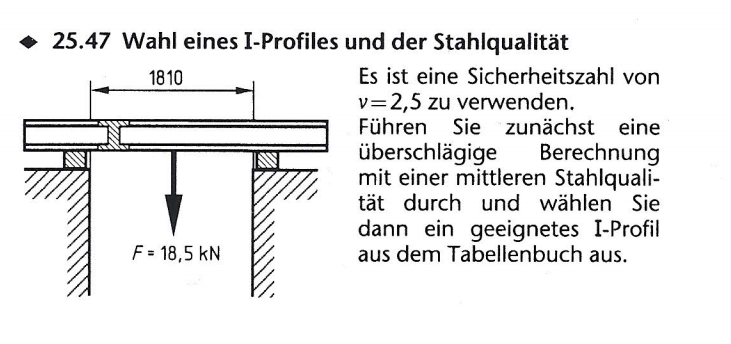 Gegeben: 						Gesucht:Gewählt: S235JR => ν = 2,5						       	Geeignete I-Profile nach DIN 1025-2,3,4,5 l = 1.810 mm 						lt. Europa-TB S. 148F = 18,5 kNLastfall: Träger auf zwei Stützen, mittig angreifende Punktlast.Lösung:Laut EuropaTabellenbuch Seite 47 gilt:Auswahl der entsprechenden Träger:DIN1025-2 = IPB100 ()DIN1025-3 = IPBl120 ()DIN1025-4 = IPBv100 ()DIN1025-5 = IPE140 ()Auswahl des entsprechenden Trägers unter Berücksichtigung möglichst geringer Materialkosten, d.h. die längenbezogene Masse m‘ gemäß Tabelle: DIN1025-5, IPE140 (). Dieser Träger hat mit 12,9 kg/m die geringste längenbezogene Masse und ist damit die kostengünstigste Variante.